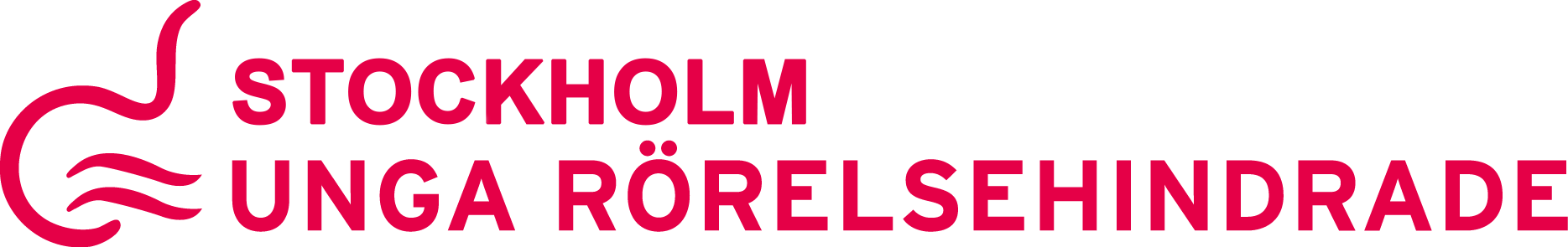 PROTOKOLL STYRELSEMÖTE 20181015 kl. 17:30 - 20:00PLATS:  Kavallerivägen 30, RissneNärvarande					FrånvarandeAnton Boström				Leida KaamanHanna Öfors					Hanna WageniusCasper HafvströmHenrik HäggbomKansliLiza Syeda1. Mötet öppnas	Hanna Öfors öppnade mötet och hälsade alla välkomna2. Val av mötesordförande, mötessekreterare och protokolljusterareHanna Ö valdes till mötesordförande, Anton valdes till mötessekreterare och Henrik valdes till protokolljusterare3. Godkännande av dagordning	Under punkt 9 läggs “Rapport från FS” till. “Julbord för styrelsen” läggs 
	under punkt 10. Dagordningen godkänns därefter.4. Godkännande av föregående protokoll	Föregående protokoll godkänns5. KanslietKanslistrapport 								Liza		Ingen nytt direkt. Liza jobbar på att försöka få kontakt med RBU 
		Stockholms region för ett samarbete. Hanna ska maila/kontakta 
		Gunilla för att fixa nya nycklar för oss till kansliet6. EkonomiEkonomisk rapport
	Anton föredrar i korta drag den ekonomiska rapporten.Inkomna fakturor		Dropbox (för lagring/uppladdning av parametern podds avsnitt) 
		betald för ett år framåt. 7. Föredrag av åtgärdslista 8. MedlemmarMedlemssiffror 		Ser bra ut för vår regions del. Förbundet behöver dock fler 
		medlemmar mellan 6-25 år för att få statsbidrag. Styrelsen 
		försöker värva så många de kan. Anton mailar Janne på DHR 
		Sthlms läns distrikt för att se om de kan hjälpa oss med värvning. 9. Aktiviteter sedan senastSkrivarkväll med styrelse 19/9
	Väl genomförd. Producerade en debattartikel om vikten av att 
	engagera sig som publicerades på nätet i FunktionshinderpolitkArbetsmöte med styrelse 26/9	Väl genomförd. Styrelsen skrev klart VP19 och ekonomisk plan 
	och budget för 2019. Samt tittade lite på verksamhetsberättelsen 
	för 2018. Även ansökan till landstinget skrevs klart under mötet.Rapport från FS	Hanna och Anton föredrog kort rapport om FS möte som ägt rum 
	helgen innan dagens möte10. Kommande aktiviteterInfo med fogels trafikskola
	Ingen återkoppling ännu från dessa. Anton kontaktar och 
	påminnerHalloween med träffstugan
	Denna aktivitet behöver strykas på grund av brist på tidJulbord med styrelsen	Anton försöker kolla upp möjligheterna för detta!11. Utåtriktad informationDigitalt månadsblad		Vi påminner om att “värva en kompis” kampanjen. Försöker värva 
		modeller till Sex i rörelsen bildbank12. Namninsamling/öppet brev mot begränsningen av rullstolstaxi	Mycket väl genomförd aktivitet. I skrivande stund har 713 st skrivit på. Vi 
	har även fått flera svar på vårt öppna brev från de politiker vi skickat det 
	till.13. ProjektRFSU - Sex i rörelse							Hanna Ö	Hanna föredrog kort om projektets nuvarande läge. För 
	närvarande planeras kortfilmer och skapande av en bildbank.Parametern PoddBordläggs tills nästa möte
	- Nästa inspelningsdag/tema/gäst14. SamarbetspartnersRBU Stockholm
	Liza jobbar på att få kontakt med dessa15. Övrigt Påskrivning av tidigare protokollSkrivarkväll styrelse 5/11
	Styrelsen planerar en ytterligare skrivarkväll måndag 5/1116. Kommande styrelsemöte
	Beslutas till 12/1117. Mötet avslutasÅtgärdslista_______________________			______________________Hanna Öfors					Anton BoströmMötesordförande					Mötessekreterare_______________________Henrik HäggbomProtokolljusterareÅtgärdAnsvarigKlart datumKommentar